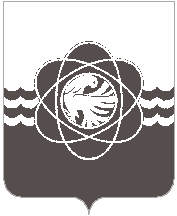 П О С Т А Н О В Л Е Н И Еот 08.08.2022  № 564 В связи с кадровыми изменениями,Администрация муниципального образования «город Десногорск» Смоленской области постановляет: Внести в постановление Администрации муниципального образования «город Десногорск» Смоленской области от 24.03.2016 № 289 «О создании рабочей группы по внесению изменений и дополнений в Схему размещения нестационарных торговых объектов на территории муниципального образования «город Десногорск» Смоленской области» (в ред. от 22.06.2018 № 562, от 31.10.2018 № 946, от 28.03.2019 № 336, от 04.07.2019 № 732, от 17.04.2020 № 339, от 30.06.2021 № 602, от 30.09.2021 № 887, от 25.04.2022 № 285) в приложение «Рабочая группа по внесению изменений и дополнений в Схему размещения нестационарных торговых объектов на территории муниципального образования «город Десногорск» Смоленской области» (далее – рабочая группа) следующее изменение:В позиции, касающейся начальника отдела экономики и инвестиций Администрации муниципального образования «город Десногорск» Смоленской области, слова «Петрулина Татьяна Викторовна» заменить словами «Захаркина Наталья Николаевна».2. Отделу информационных технологий и связи с общественностью (Е.М. Хасько) разместить настоящее постановление на официальном сайте Администрации муниципального образования «город Десногорск» Смоленской области в сети «Интернет».Контроль исполнения настоящего постановления возложить на заместителя Главы муниципального образования по экономическим вопросам А.В. Шевцову.Глава муниципального образования«город Десногорск» Смоленской области	                                   А.А. НовиковО внесении изменения в постановление Администрации муниципального образования «город Десногорск» Смоленской области от 24.03.2016                 № 289 «О создании рабочей группы по внесению изменений и дополнений в Схему размещения нестационарных торговых объектов на территории муниципального образования «город Десногорск» Смоленской области» 